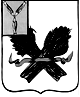 СоветДавыдовского  муниципального образованияПугачевского муниципального  районаСаратовской областиР Е Ш Е Н И Еот 08 мая   2020  года № 95О внесении изменений и дополнений в Решение Совета Давыдовского муниципального Образования Пугачевского   муниципального районаСаратовской области№ 153 от 3 ноября 2017 года «О правилах благоустройства территорий  Давыдовского  муниципального образования»  (утв. Решением Совета Давыдовскогомуниципального образования  от 03.11.2017 г. № 153)   В соответствии со ст.   ст. 45.1 Федерального закона от 06.10.2003 № 131-ФЗ «Об общих принципах организации местного самоуправления в Российской Федерации» и Уставом Давыдовского муниципального образования Пугачевского муниципального района Саратовской области  Совет Давыдовского муниципального образования Пугачевского муниципального района Саратовской области  РЕШИЛ:       Внести в приложение к решению Совета Давыдовского муниципального Образования Пугачевского   муниципального района Саратовской области                   № 153 от 3 ноября 2017 года «О правилах благоустройства территорий  Давыдовского  муниципального образования» следующие изменения:1. Статью 7 «Содержание фасадов зданий, сооружений, ограждений» дополнить пунктом 7.10.  следующего содержания:«7.10.  Очистка от размещенных надписей, изображений (в том числе граффити), объявлений, листовок, иных информационных материалов или их частей, не содержащих информацию рекламного характера, со зданий и сооружений, за исключением объектов жилищного фонда, осуществляется собственниками данных объектов  незамедлительно при их самостоятельном выявлении либо при первом получении сведений о размещении таких надписей изображений или материалов от граждан, организаций, органов государственной власти, местного самоуправления, их должностных лиц».2. Настоящее решение подлежит официальному опубликованию в «Информационном бюллетене» Давыдовского муниципального образования и  на официальном сайте муниципального образования  в сети Интернет.   3. Настоящее постановление вступает в силу со дня его опубликования.Глава Давыдовскогомуниципального образования					А.Г. Тарасов